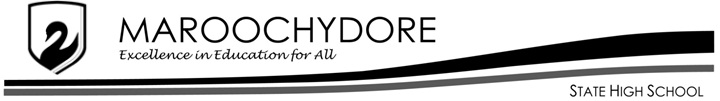 Year:Year:Unit: Subject:Subject:Assessment: LGLEARNING GOALS and SUCCESS CRITERIALEARNING GOALS and SUCCESS CRITERIALEARNING GOALS and SUCCESS CRITERIALEARNING GOALS and SUCCESS CRITERIALEARNING GOALS and SUCCESS CRITERIAWhere is this in my notebook?14LessonsSC1SC1I can define the following terms: DNA, chromosome, gene, trait, heredity, karyotypeI can define the following terms: DNA, chromosome, gene, trait, heredity, karyotypeI can define the following terms: DNA, chromosome, gene, trait, heredity, karyotype14LessonsSC2SC2I can explain the double helical structure of DNA and construct a modelI can explain the double helical structure of DNA and construct a modelI can explain the double helical structure of DNA and construct a model14LessonsSC3SC3I can describe the role of DNA in living things in terms of a “blueprint” for life and inheritance of characteristics.I can describe the role of DNA in living things in terms of a “blueprint” for life and inheritance of characteristics.I can describe the role of DNA in living things in terms of a “blueprint” for life and inheritance of characteristics.14LessonsLG1LG1Students will be able to describe the structure and role of DNA as the blueprint for controlling the characteristics of organisms Students will be able to describe the structure and role of DNA as the blueprint for controlling the characteristics of organisms Students will be able to describe the structure and role of DNA as the blueprint for controlling the characteristics of organisms 21LessonSC4SC4I can define the following terms: gametes, sex cells, sperm, ova, fertilisation, zygote, embryo, mitosis, meiosisI can define the following terms: gametes, sex cells, sperm, ova, fertilisation, zygote, embryo, mitosis, meiosisI can define the following terms: gametes, sex cells, sperm, ova, fertilisation, zygote, embryo, mitosis, meiosis21LessonSC5SC5I can explain the role of mitosis and meiosis  and describe how genetic information is passed on to offspring from both parents by meiosis and fertilisation and how this results in variation in offspringI can explain the role of mitosis and meiosis  and describe how genetic information is passed on to offspring from both parents by meiosis and fertilisation and how this results in variation in offspringI can explain the role of mitosis and meiosis  and describe how genetic information is passed on to offspring from both parents by meiosis and fertilisation and how this results in variation in offspring21LessonLG2LG2Students will be able to recognise that genetic information passed on to offspring is from both parents by meiosis and fertilisation Students will be able to recognise that genetic information passed on to offspring is from both parents by meiosis and fertilisation Students will be able to recognise that genetic information passed on to offspring is from both parents by meiosis and fertilisation 35LessonsSC6SC6I can define the following: punnet square, genotype, phenotype, recessive allele, dominant allele, offspring, homozygous, purebred, heterozygous, monohybridI can define the following: punnet square, genotype, phenotype, recessive allele, dominant allele, offspring, homozygous, purebred, heterozygous, monohybridI can define the following: punnet square, genotype, phenotype, recessive allele, dominant allele, offspring, homozygous, purebred, heterozygous, monohybrid35LessonsSC7SC7I can use punnet squares for monohybrid crosses to predict genotypes and phenotypes of offspringI can use punnet squares for monohybrid crosses to predict genotypes and phenotypes of offspringI can use punnet squares for monohybrid crosses to predict genotypes and phenotypes of offspring35LessonsSC8SC8I can use punnet squares for sex-linked crosses to predict genotypes and phenotypes of offspringI can use punnet squares for sex-linked crosses to predict genotypes and phenotypes of offspringI can use punnet squares for sex-linked crosses to predict genotypes and phenotypes of offspring35LessonsSC9 SC9 I can use a pedigree chart to represent patterns of inheritanceI can use a pedigree chart to represent patterns of inheritanceI can use a pedigree chart to represent patterns of inheritance35LessonsSC10SC10I can analyse inheritance patterns to predict genotypes and phenotypes of parents and offspringI can analyse inheritance patterns to predict genotypes and phenotypes of parents and offspringI can analyse inheritance patterns to predict genotypes and phenotypes of parents and offspring35LessonsLG3LG3Students will be able to predict simple ratios and represent patterns of inheritance of a simple dominant/recessive characteristic and genes that are sex-linkedStudents will be able to predict simple ratios and represent patterns of inheritance of a simple dominant/recessive characteristic and genes that are sex-linkedStudents will be able to predict simple ratios and represent patterns of inheritance of a simple dominant/recessive characteristic and genes that are sex-linked41Lessons SC11SC11I can define mutation and explain the difference between germline and somatic mutationsI can define mutation and explain the difference between germline and somatic mutationsI can define mutation and explain the difference between germline and somatic mutations41Lessons SC12SC12I can outline at least 2 factors that cause mutations and the effect these may have on living thingsI can outline at least 2 factors that cause mutations and the effect these may have on living thingsI can outline at least 2 factors that cause mutations and the effect these may have on living things41Lessons LG4LG4Students will understand that mutations are changes in DNA or chromosomes and the factors that contribute to causing mutationsStudents will understand that mutations are changes in DNA or chromosomes and the factors that contribute to causing mutationsStudents will understand that mutations are changes in DNA or chromosomes and the factors that contribute to causing mutations52LessonsSC13SC13I can define the following: evolution, natural selection, species, variation, isolation, biodiversity I can define the following: evolution, natural selection, species, variation, isolation, biodiversity I can define the following: evolution, natural selection, species, variation, isolation, biodiversity 52LessonsSC14SC14I can outline processes involved in natural selection including variation, isolation and selectionI can outline processes involved in natural selection including variation, isolation and selectionI can outline processes involved in natural selection including variation, isolation and selection52LessonsSC15SC15I can describe biodiversity as a function of evolution (natural selection)I can describe biodiversity as a function of evolution (natural selection)I can describe biodiversity as a function of evolution (natural selection)52LessonsSC16SC16I can describe and explain evidence of changes in a particular population as a result of a specified selection pressure and natural selection in nature; and in artificial selection in breeding desired characteristicsI can describe and explain evidence of changes in a particular population as a result of a specified selection pressure and natural selection in nature; and in artificial selection in breeding desired characteristicsI can describe and explain evidence of changes in a particular population as a result of a specified selection pressure and natural selection in nature; and in artificial selection in breeding desired characteristics52LessonsSC17SC17I can explain that genetic characteristics relate to survival and reproductive rates I can explain that genetic characteristics relate to survival and reproductive rates I can explain that genetic characteristics relate to survival and reproductive rates 52LessonsLG5LG5Students will understand the theory of evolution by natural selection explains the diversity of living thingsStudents will understand the theory of evolution by natural selection explains the diversity of living thingsStudents will understand the theory of evolution by natural selection explains the diversity of living things62 LessonsSC18SC18I can define the following: evidence, fossil record, homologous, geographical distributionI can define the following: evidence, fossil record, homologous, geographical distributionI can define the following: evidence, fossil record, homologous, geographical distribution62 LessonsSC19SC19I can interpret and analyse evidence for evolution – including the fossil record, DNA profile, embryonic and anatomical similarities, and geographical distribution of speciesI can interpret and analyse evidence for evolution – including the fossil record, DNA profile, embryonic and anatomical similarities, and geographical distribution of speciesI can interpret and analyse evidence for evolution – including the fossil record, DNA profile, embryonic and anatomical similarities, and geographical distribution of species62 LessonsLG6LG6Students understand that evidence for evolution includes the fossil record, chemical and anatomical similarities, and geographical distribution of speciesStudents understand that evidence for evolution includes the fossil record, chemical and anatomical similarities, and geographical distribution of speciesStudents understand that evidence for evolution includes the fossil record, chemical and anatomical similarities, and geographical distribution of species